PRESSEINFORMATIONEin neuer Level an Schweißprozess-KontrolleCMT Cycle Step von FroniusMit der neuen Prozessvariante Cycle Step für den CMT-Schweißprozess (Cold Metal Transfer) können Anwender sowohl die Anzahl der Einzeltropfen, als auch die Pausenzeit zwischen den Zyklen einstellen. Das Ergebnis ist eine wärmereduzierte Schweißraupe mit deutlicher Nahtschuppung und einem hohen Maß an Reproduzierbarkeit. Der Einsatzbereich ist breit: von Sichtnähten über additive Anwendungen bis hin zu Distanz- oder Fixierpunkten. Beim MIG/MAG Schweißen schmilzt am Ende der Drahtelektrode ein Tropfen, welcher beim CMT-Prozess an das Schmelzbad im Kurzschluss übergeben wird. Nach dem charakteristischen Kurzschluss zündet der Lichtbogen erneut und ein neuer Schweißzyklus beginnt. Mit CMT Cylce Step kann Fronius diese einzelnen Zyklen so exakt steuern, dass der Anwender die genaue Anzahl der Tropfen pro Schweißpunkt definieren kann. Das schafft einen völlig neuen Level an Kontrolle und Reproduzierbarkeit. Auch die Größe des resultierenden Materialabtrages einer Sequenz kann eingestellt werden. Minimale Wärmeeinbringung und perfekte NahtoptikMit Cycle Step ist außerdem die Wärmeeinbringung ins Werkstück minimal und gut kontrollierbar, was speziell beim Positionsschweißen mit Spalttoleranzen hilfreich ist. Ein weiterer Vorteil ist die deutliche Nahtschuppung. Diese macht Cycle Step ideal für hochwertige Sichtnähte. CMT Cycle Step ermöglicht auch das Schweißen kleinster Fixierpunkte und stellt damit eine Alternative zu Punktierzangen dar. Zudem kann CMT Cylce Step beim Schweißen verzinkter Bleche oder zur Erzeugung von Haltepunkten zur Unterstützung von Klebeverbindungen eingesetzt werden. Auftragsschweißungen und Anwendungen in der additiven Fertigung sind mit Cycle Step ebenfalls möglich.Die Option Cycle Step ist ab der TPS/i Firmware Version 1.9.0 als Upgrade verfügbar. Anwender können die Funktion nach dem Upgrade auf TPS/i-Systemen für alle CMT Kennlinien nutzen.1.962 Zeichen inkl. LeerzeichenBildunterschriften: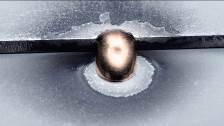 Bild 1: Haltepunkt: 1 mm elo verzinkt, Zusatzdraht: CuSi3 1 mm, Drahtfördergeschwindigkeit: 11,5 m/min, Anzahl von CMT-Zyklen: 8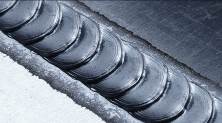 Bild 2: Überlappnaht: 3 mm Aluminium, Zusatzdraht: AlSi5 1,2 mm, Anzahl von CMT-Zyklen: 18, Pausenzeit: 0,16 s, Schweißgeschwindigkeit: 50 cm/min, Drahtfördergeschwindigkeit in der CMT Prozessphase: 7,7 m/min, mittlere Drahtfördergeschwindigkeit: 6,1 m/min. Hinweis: Der Mittelwert ist geringer als der Einstellwert. Fotos: Fronius International GmbH, Abdruck honorarfreiDie hochaufgelösten Bilder finden Sie unter folgendem Link zum Download:https://www.fronius.com/de/schweisstechnik/info-center/presseBusiness Unit Perfect WeldingFronius Perfect Welding ist Innovationsführer für Lichtbogen- sowie Widerstandspunktschweißen und globaler Marktführer für robotergestütztes Schweißen. Als Systemanbieter realisiert der Bereich Fronius Welding Automation außerdem kundenspezifische automatisierte Schweiß-Komplettlösungen, etwa im Behälterbau oder für Plattierungen im Offshore-Bereich. Stromquellen für manuelle Anwendungen, Schweißzubehör und ein breites Dienstleistungs-Spektrum ergänzen das Portfolio. Mit mehr als 1.000 Vertriebspartnern weltweit ist Fronius Perfect Welding besonders nah am Kunden. Fronius International GmbHFronius International ist ein österreichisches Unternehmen mit Sitz in Pettenbach und weiteren Standorten in Wels, Thalheim, Steinhaus und Sattledt. Die Firma ist mit 4.550 Mitarbeitern weltweit in den Bereichen Schweißtechnik, Photovoltaik und Batterieladetechnik tätig. Mit 30 internationalen Gesellschaften sowie Vertriebspartnern und Repräsentanten in mehr als 60 Ländern erzielt Fronius einen Exportanteil von 91 Prozent. Fortschrittliche Produkte, umfangreiche Dienstleistungen sowie 1.241 erteilte Patente machen Fronius zum Innovationsführer am Weltmarkt. Diese Presseinformation sowie die Bilder stehen für Sie zum Download im Internet zur Verfügung:www.fronius.com/de/schweisstechnik/infocenter/presseFür weitere Informationen wenden Sie sich bitte an:
Deutschland: Frau Annette Orth, Tel.: +49 (6655) 91694-402,E-Mail: orth.annette@fronius.comÖsterreich:
Frau Ilse Mayrhofer, Tel. +43(0)7242/241-4015, E-Mail: mayrhofer.ilse@fronius.com Schweiz:
Frau Monique INDERBITZIN, Tel. +41 (79) 945 76 20, 
E-Mail: inderbitzin.monique@fronius.comBitte senden Sie ein Belegexemplar an unsere Agentur:a1kommunikation Schweizer GmbH, Frau Kirsten Ludwig,Oberdorfstraße 31 A, D – 70794 Filderstadt,Tel.: +49 (0)711 9454161-20, E-Mail: Kirsten.Ludwig@a1kommunikation.de